Global Challenges Seminar on Patents and the WHO Model List of Essential Medicines (18th Edition):  Clarifying the Debate on Intellectual Property and Accessorganized bythe World Intellectual Property Organization (WIPO)Geneva, April 12, 2016 WIPO Headquarters, Room NB 0.107PROVISIONAL PROGRAM prepared by the Secretariat Tuesday, April 12, 201613.00 – 13.15	Sandwiches and coffee13.15 – 13.20	Introductory Remarks 

Speaker:	Mr. Minelik Alemu Getahun, Assistant Director General, 	Global Issues Sector, World Intellectual Property 	Organization (WIPO), Geneva, Switzerland13.20 – 13.50	Patents and the WHO Model List of Essential Medicines (18th  Edition):  Clarifying the Debate on Intellectual Property and Access

Speakers:	Messrs. Reed F. Beall and Amir Attaran, 
	Faculties of Law and Medicine, University of Ottawa, 	Canada13.50 – 14.10	Responses

Speakers:	Messrs. Peter Beyer, Senior Advisor, and Nicola Magrini,  	Scientist, Department of Essential Medicines and Health 	Products, World Health Organization (WHO), Geneva
	Mr. Brendan Shaw, Assistant Director General, 	International Federation of Pharmaceutical Manufacturers 	and Associations (IFPMA), Geneva 14.10 – 15.00	Open DiscussionModerator:	Mr. Thomas Bombelles, Head, Global Health, Global Challenges Division, WIPO[End of document]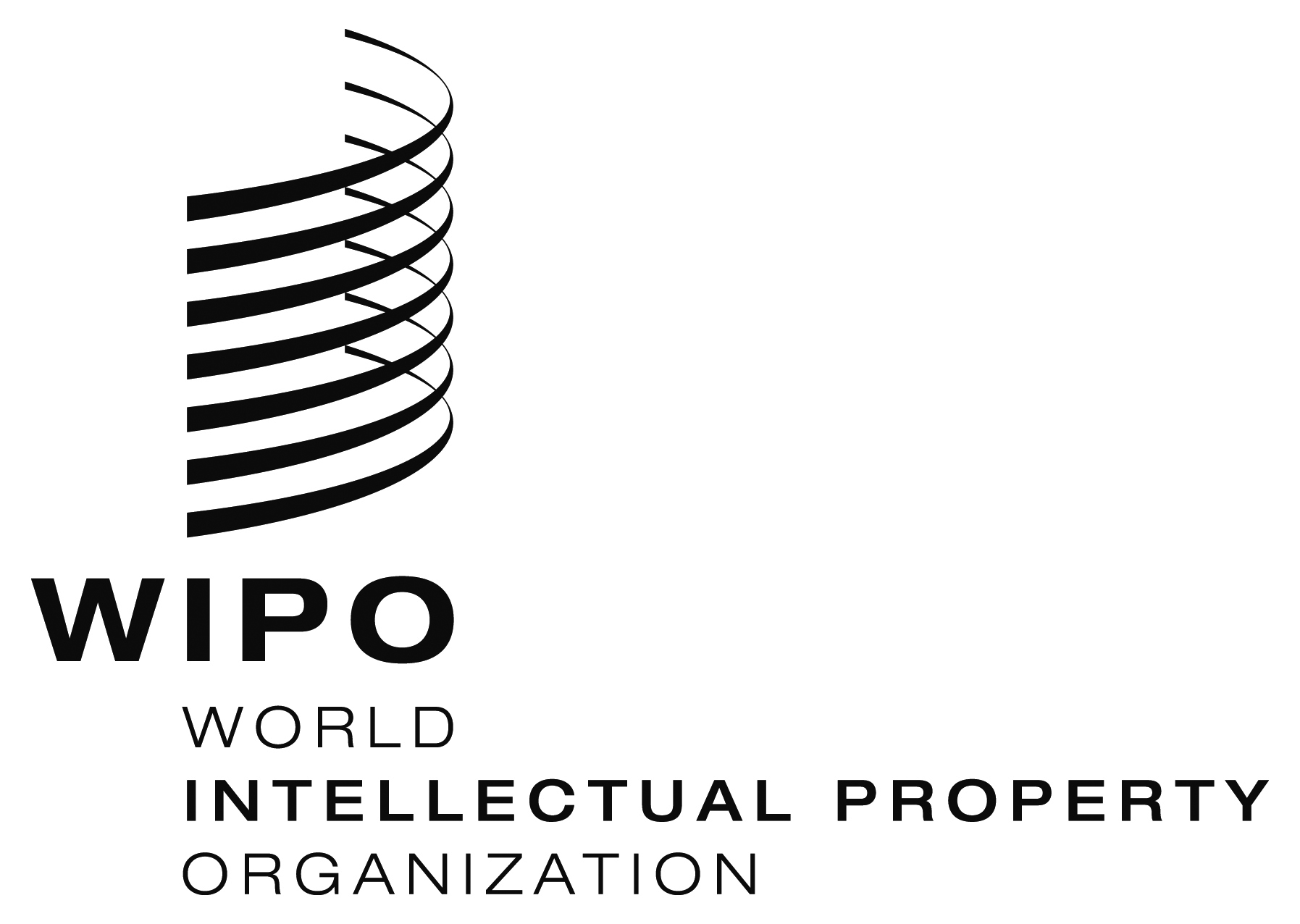 EWIPO/GC/IP/GE/16/INf/1 PROV.2WIPO/GC/IP/GE/16/INf/1 PROV.2WIPO/GC/IP/GE/16/INf/1 PROV.2ORIGINAL:  EnglishORIGINAL:  EnglishORIGINAL:  EnglishMarch 22, 2016March 22, 2016March 22, 2016